                 К А Р А Р				              			ПОСТАНОВЛЕНИЕ«03» мая 2018 й.	 	                           № 19	              	              «03» мая 2018 г.О присвоении почтового адреса здания.В соответствии с постановлением правительства РФ от 19.11.2014 г. № 1221 «Об утверждении правил присвоения, изменения и аннулирования адресов», в целях обеспечения учета и оформления объектов капитального строительства, ПОСТАНОВЛЯЮ:1. Части нежилого здания, (Фельдшерско-акушерский пункт) с кадастровым номером 02:53:070401:86, площадью 208,3 кв.м. присвоить почтовый адрес: 452636, Республика Башкортостан, Шаранский район, д. Темяково, ул. Рабочая, д. 2А.2. Контроль за исполнением настоящего постановления возложить на управляющего делами администрации сельского поселения Старотумбагушевский сельсовет муниципального района Шаранский район.Глава сельского поселения                                                      И.Х. БадамшинБашкортостан Республикаһының                               Шаран районы муниципаль районының                        Иске Томбағош ауыл советы                                         ауыл биләмәһе ХакимиәтеҮҙәк урамы, 14-се йорт, Иске Томбағош  ауылыШаран районы Башкортостан Республикаһының 452636                          Тел.(34769) 2-47-19, e-mail:sttumbs@yandex.ru                    www.stumbagush.sharan-sovet.ru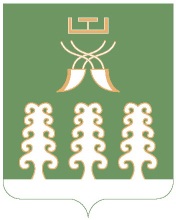 Администрация сельского поселения Старотумбагушевский сельсовет         муниципального района                                 Шаранский район Республики Башкортостанул. Центральная, д.14 д. Старотумбагушево                             Шаранского района Республики Башкортостан, 452636            Тел.(34769) 2-47-19, e-mail:sttumbs@yandex.ru              www.stumbagush.sharan-sovet.ru